4. pielikums
Ministru kabineta
2019. gada 7. maija
noteikumiem Nr. 188Valsts policijas licencēšanas komisijaiEzermalas iela 10B, Rīga
LV-1014
pasts@vp.gov.lvIesniegums licences saņemšanaiLūdzu izsniegt brokera licenci komercdarījumiem ar A, B un C kategorijas medību, sporta, pašaizsardzības, kolekcijas šaujamieročiem un to būtiskajām sastāvdaļām, tiem paredzēto munīciju un tās sastāvdaļām (ieskaitot šaujampulveri). valsts nodeva samaksāta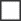  valsts nodeva nav samaksātaPersonas, kas ieņem amatus komercsabiedrības pārvaldes institūcijās (personālsabiedrību biedri, kas ir tiesīgi to pārstāvēt, un kapitālsabiedrības valdes un padomes locekļi):Kapitālsabiedrības dalībnieki/personālsabiedrības biedri (fiziskās personas):Kapitālsabiedrības dalībnieki/personālsabiedrības biedri (juridiskās personas):Pilnvarotā persona/prokūrists:Licenci vēlos saņemt (vajadzīgo atzīmēt): papīra formā elektroniska dokumenta formāDatums _________ . gada ____ . __________________Individuālā komersanta/komercsabiedrības nosaukumsVienotais reģistrācijas numursJuridiskā adreseTālruņa numursElektroniskā pasta adreseNr.
p.k.VārdsUzvārdsPersonas kods (vai personas dzimšanas datums, ja personas kods nav piešķirts)Nr.
p.k.VārdsUzvārdsPersonas kods (vai personas dzimšanas datums, ja personas kods nav piešķirts)Nr.
p.k.NosaukumsVienotais reģistrācijas numursNr.
p.k.VārdsUzvārdsPersonas kods (vai personas dzimšanas datums, ja personas kods nav piešķirts)Komersanta amatpersona(vārds, uzvārds)(paraksts)